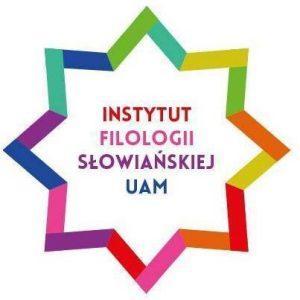 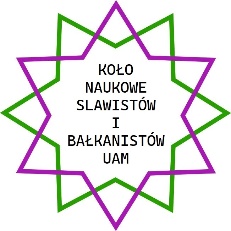 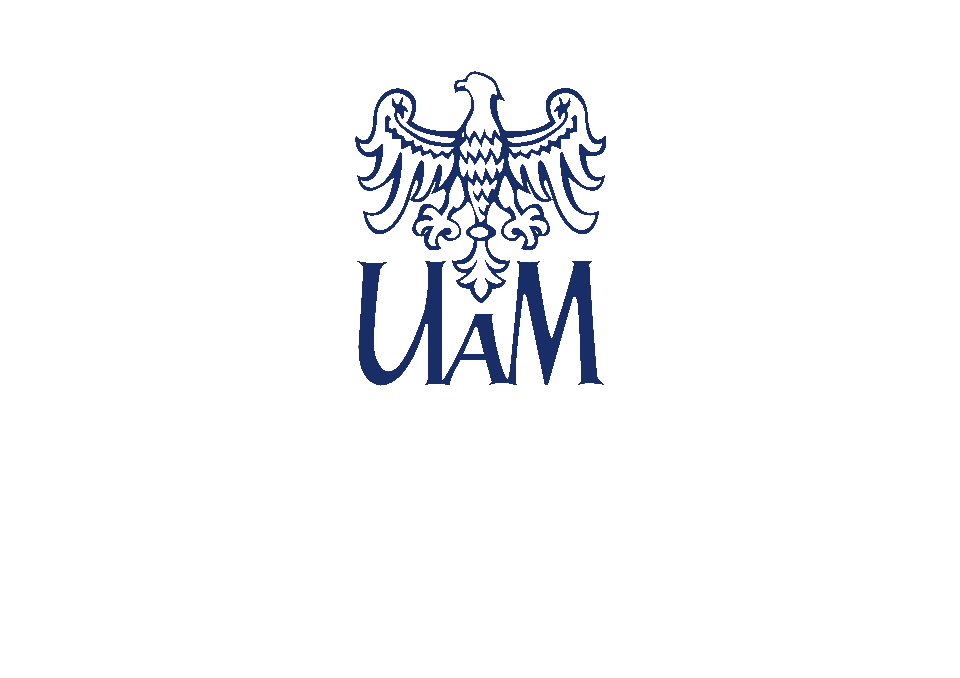 
Koło Naukowe Slawistów i Bałkanistówprzy Instytucie Filologii Słowiańskiej UAMserdecznie zaprasza do wzięcia udziału w IX studencko-doktoranckiej konferencji naukowejSłowianie, my lubim... architekturę!,która odbędzie się 2 czerwca 2023 rokuna Wydziale Filologii Polskiej i Klasycznej Uniwersytetu im. Adama Mickiewicza w Poznaniu w trybie hybrydowymDo wzięcia udziału w IX studencko-doktoranckiej konferencji naukowej z cyklu „Słowianie, my lubim…” zapraszamy studentów/studentki i doktorantów/doktorantki, którzy chcieliby przedstawić efekty własnych studiów, badań, zainteresowań i pasji związanych z krajami słowiańskimi. Celem konferencji jest wymiana wiedzy i doświadczeń związanych z architekturą i budownictwem w świecie słowiańskim. Pragniemy, aby nasza konferencja miała charakter interdyscyplinarny, stanowiąc okazję do spotkania zarówno filologów i filolożek (językoznawców/językoznawczyń, literaturoznawców/literaturoznawczyń) jak i badaczy/badaczek zajmujących się kulturą, antropologią, socjologią, historią, religioznawstwem, politologią, urbanistyką czy gospodarką przestrzenną. Zamysłem organizatorów jest ukazanie relacji pomiędzy architekturą a innymi sferami codzienności Słowian. Interesować nas będzie także problematyka związana z obecnością architektury i budownictwa w historii i współczesności na słowiańskim obszarze kulturowym. Jako główne zakresy badawcze proponujemy następujące pola:kultura i media (style architektoniczne na obszarze słowiańszczyzny; architektura 
w mediach; architektura w literaturze i kulturze Słowian; architektura jako dzieło sztuki; układy urbanistyczne; architektura a pamięć zbiorowa; architektura a turystyka 
w państwach słowiańskich; architektura a środowisko naturalne)język (terminologia związana z architekturą w językach słowiańskich; język architektów, projektantów i budowniczych; pojęcia i frazeologizmy związane z architekturą w języku codziennym; nazwy własne obiektów użyteczności publicznej, dróg, mostów, sakralnych, sportowych, rzeźb, pomników itp.) społeczeństwo (miejsce architektury w przestrzeni publicznej; architektura jako nośnik pamięci; architektura jako znak tożsamości narodowej, lokalnej i ponadregionalnej; polityka mieszkaniowa, architektura a tożsamość narodów słowiańskich; sylwetki architektów i projektantów; słowiańskie szkoły wyższe i ich architektura; biografie słowiańskich architektów; wpływ polityki państw na architekturę)tradycja i historia (antropologia; etnografia; rozwój i historia architektury; architektura na wsi i w mieście; architektura w czasie konfliktów zbrojnych i geopolitycznych)Udział w konferencji jest bezpłatny. Referaty można wygłaszać we wszystkich językach słowiańskich oraz po angielsku. Konferencja odbędzie się w trybie hybrydowym, za pomocą platformy MS Teams. Wszyscy uczestnicy/uczestniczki, którzy/które wygłoszą referaty, otrzymają potwierdzenie uczestnictwa w konferencji. Przewidziana jest też publikacja prac w wydanej po spotkaniu, recenzowanej publikacji. 
	Zgłoszenia na konferencję należy nadsyłać do 30 kwietnia 2023 roku na adres slowianiemylubimarchitekture@gmail.com. Zgłoszenie musi zawierać imię, nazwisko, stopień naukowy (bez stopnia/lic./mgr), afiliację, temat referatu oraz jego abstrakt (600-1000 znaków ze spacjami). Do dnia 5 maja otrzymają Państwo informację zwrotną o przyjęciu do udziału w konferencji. 
Opiekunowie naukowi: dr hab. Patryk Borowiak
Organizatorzy: Koło Naukowe Slawistów i Bałkanistów UAM

Wszelkie informacje i pytania prosimy kierować na adres slowianiemylubimarchitekture@gmail.com

